БАШКОРТОСТАН РЕСПУБЛИКАҺЫ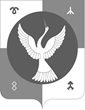 ЕЙӘНСУРА РАЙОНЫМУНИЦИПАЛЬ РАЙОНЫНЫҢКАЗАНБУЛАК АУЫЛ СОВЕТЫАУЫЛ БИЛӘМӘҺЕ ХӘКИМИӘТЕ453393, Башҡортостан республикаһы, Ейәнсура районы,Иҙелбаҡ ауылы, Совет урамы, 10 АТел.: (34785) 2-32-21e-mail: kazan_zian@ufamts.ruАДМИНИСТРАЦИЯ СЕЛЬСКОГО ПОСЕЛЕНИЯ КАЗАНБУЛАКСКИЙ СЕЛЬСОВЕТ МУНИЦИПАЛЬНОГО РАЙОНАЗИАНЧУРИНСКИЙ РАЙОНРЕСПУБЛИКИ БАШКОРТОСТАН453393, Республика Башкортостан, Зианчуринский р-н,д.Идельбаково, ул. Советская, 10 AТел.: (34785) 2-32-21e-mail: kazan_zian@ufamts.ru                           ІАРАР                                                                          ПОСТАНОВЛЕНИЕ             « 21 »  декабрь  2020 й.                                            « 21 »   декабря  2020 г.№  34        Идельбак ауылы                                                               деревня ИдельбаковоО внесении изменений в постановление Администрации сельского поселения Казанбулакский сельсовет муниципального района Зианчуринский район Республики Башкортостан от 14 марта 2017 г. № 9 «Об утверждении положения о добровольной пожарной команде (дружине)».       Во исполнение требования протеста прокурора Зианчуринского района Республики Башкортостан от  28  марта 2019 г № 14д-2019 на приведение нормативно правового акта "Об утверждении положения о добровольной пожарной команде (дружине)" в соответствии с действующим законодательством, руководствуясь Федеральным законом от 06.05.2011 № 100-ФЗ "О добровольной пожарной охране", Федеральным законом № 82-ФЗ с внесенными изменениями Федеральным законом от 22.02.2017 № 21-ФЗ, Администрация сельского поселения Казанбулакский сельсовет муниципального района Зианчуринский район Республики БашкортостанПОСТАНОВЛЯЕТ1. Внести в постановление Администрации сельского поселения Казанбулакский сельсовет муниципального района Зианчуринский район Республики Башкортостан  от 14 марта 2017 г. № 9 «Об утверждении положения о добровольной пожарной команде (дружине)» следующие изменения:п.11 графы III постановления № 9 от 14.03.2017г. «Об утверждении положения о добровольной пожарной команде (дружине)» изложить в следующей редакции:Подразделения добровольной пожарной охраны создаются по инициативе инициативной группы решением Совета депутатов СП Казанбулакский сельсовет.2. Обнародовать настоящее постановление в здании администрации сельского поселения Казанбулакский сельсовет муниципального района Зианчуринский район РБ на информационном стенде и разместить на официальном сайте муниципального района Зианчуринский район РБ.3. Контроль за исполнением оставляю за собой.                Глава сельского поселения                      Ф.Г. Яркаев